                                Liceo José Victorino Lastarria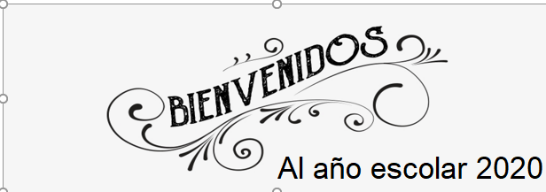                                                  Rancagua                           “Formando Técnicos para el mañana”                                   Unidad Técnico-PedagógicaGUÍA DE TRABAJO DE BIOLOGÍA PRIMERO MEDIOProfesara: Marcia Sánchez AFecha: Semana del 16 al 20 Marzo de 2020             Semana del 23 al 27 de Marzo de 2020OA3 Explicar, basándose en evidencias, que la clasificación de la diversidad de organismos, se construye a través el tiempo sobre la base de criterios taxonómicos que permiten organizados en grupo y subgrupos, identificando sus relaciones de parentesco con ancestros comunes OBJETIVO DE LAS CLASES: Reconocer el concepto de biodiversidadACTIVIDAD: observe la presentación de biodiversidad y responda en su cuaderno copiando pregunta y respuesta. No olvide destacar objetivos, fecha y actividades, y trabaje con lápiz pasta y letra clara   Nota: Se revisará al volver a clases.PREGUNTAS:1.- Posterior a ver la presentación defina con sus palabras el significado de biodiversidad.2.- De acuerdo a lo observado en la presentación, ¿Cuál es la importancia de la biodiversidad para el ser humano?3.- Explique, porque el hombre se puede transformar en una amenaza para la diversidad.4.- Defina:a.- Diversidad de Ecosistemas.b.- Diversidad Genética.c.- Diversidad Taxonómica.5.- Que relación, puede establecer entre diversidad y ecosistemas6.- Explique la interrelación de la biodiversidad, con la variedad de ecosistemas y las diferencias genéticas:7.-Si Ud. se encuentra acampando, con un grupo de amigos, y ellos deciden cazar y pescar, ¿Cómo relacionaría estas actividades con el concepto de biodiversidad y de que manera se lo explicaría a ellos?8.- Observe la imagen de la última diapo, y explique lo que representa cada una de ellas9.- Utilizando su imaginación y creatividad, confeccione un afiche o collage donde represente algunos de los temas relacionados con biodiversidad.Siga las siguientes indicaciones1.- Creatividad2.- Imaginación 3.- Imágenes4.- El tamaño en un pliego de cartulina 5.- Se revisará con nota el día que nos corresponda la asignatura, a vuelta de clases6.- Trabaje en forma individual TRABAJE A CONCIENCIA PARA OBTENER BUENOS RESULTADOS EXITO